“Японский стиль”Японский стиль в интерьере  недавно был в большой моде, сейчас волна схлынула и сместились акценты.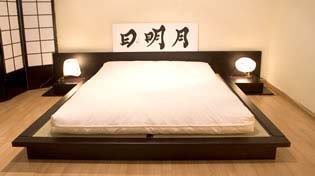 Теперь модно не буквально воспроизводить традиционный японский стиль, а придавать интерьеру японские черты с помощью нескольких аксессуаров. В моде не стиль, а стилизация.  Дело в том, что пользоваться помещением, оформленным в японском стиле, не так-то просто для человека, привыкшего к западному типу дизайна. Японский стиль в интерьере предполагает совершенно другой тип восприятия и использования пространства – отсутствуют стулья, диваны, кровати на ножках, то есть сидеть и лежать приходится на очень низких поверхностях, а то и просто на полу. Это непривычно, а потому неудобно.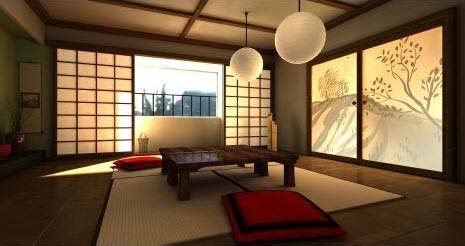 Японский стиль подразумевает отсутствие частного, личного в интерьере, он плохо совместим с семейными фотографиями в рамочках, милыми сувенирами, рукоделием, картинами, различными аксессуарами – то есть со всем тем, что в нашем представлении персонализирует интерьер, придает ему индивидуальность.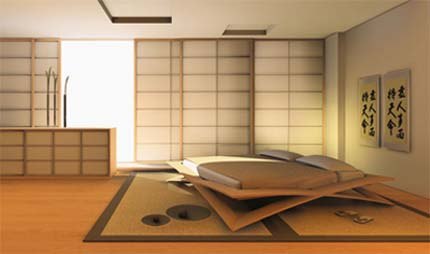 Поэтому интерьеры в японском стиле часто кажутся выхолощенными, безличными, хотя и очень красивыми своей особой строгой красотой.Вообще аскетизм японского стиля западным человеком трудно воспринимается.Не каждый из нас даже сходу поймет, что это такое (на фото справа) – а это мебель японского дизайнера Хисае Игараши – диван, стеллаж и фурнитура под телевизор.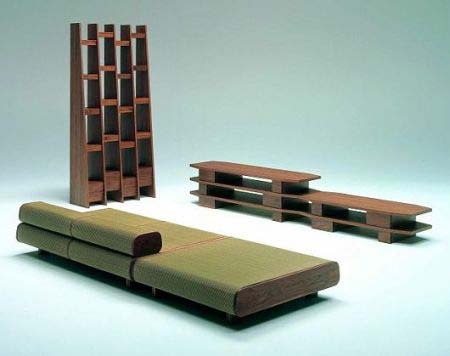 В современном дизайне интерьеров японский стиль адаптируется под более привычные для условного европейца пространство и способы индивидуализации интерьера.Матрас поднимается на достаточно высокий подиум или вместо него просто используется стилизованная кровать. На кровати появляются несвойственные японскому стилю, но зато привычные западному человеку подушки.Меняется колористика – кроме традиционных для японского стиля натуральных неброских цветов осенней палитры, используются современные контрастные сочетания, насыщенные теплые цвета, яркие акценты.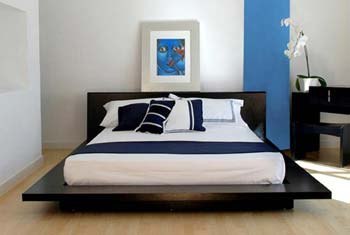 Эти принципы колористики для японского интерьера неорганичны, но очень продуктивны в современном интерьере.Разработать интерьер гостиной в японском стиле без мягкого удобного дивана теперь уже считается неприличным. Ну не любят “наши люди” сидеть на полу.Появляются всякого рода аксессуары – от картин и постеров на стенах до вполне домашних и милых безделушек, создающих уют в западном понимании этого слова.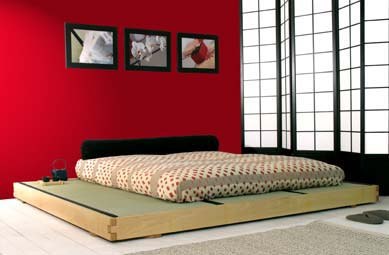 Вот, пожалуй, ключевые моменты эволюции японского стиля в интерьере за последние десять лет.Теперь совсем не требуется аутентичности, достаточно нескольких характерных штрихов и общего настроения, а главным считается – не потерять привычный уровень комфорта.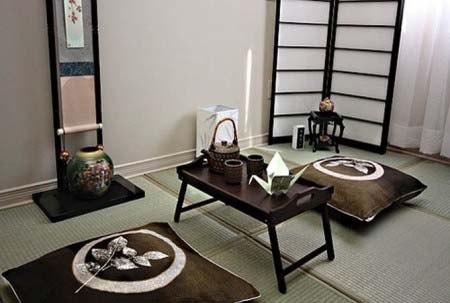 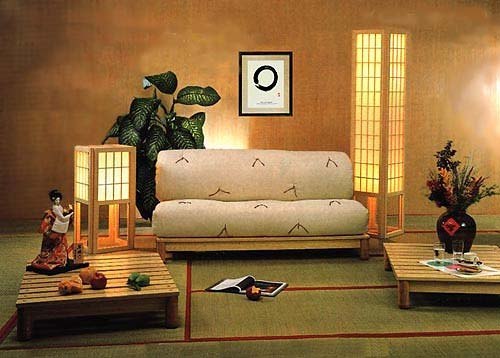 При этом современный интерьер в японском стиле становится более декоративным, “игрушечным”, приобретает немного театральные черты.Особенно это свойственно интерьерам, которые эксплуатируют традиционные для японского стиля элементы – подушки для сидения на полу, ширмы, низкие столики для чайной церемонии, бонсаи и т.д.Японский стиль в интерьере гораздо чаще применяется в спальнях, чем в гостиных или, например, детских комнатах и кабинетах. Это вызвано, конечно, большей простотой реализации. В спальне имитировать японский стиль и проще, и удобнее, чем в кабинете.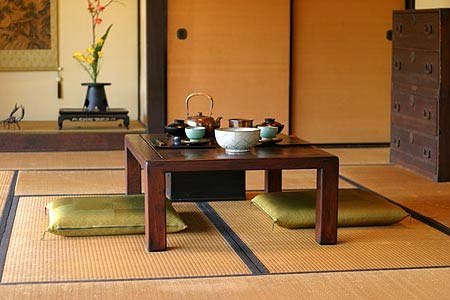 Посмотрите, какими разными могут быть современные спальни в японском стиле: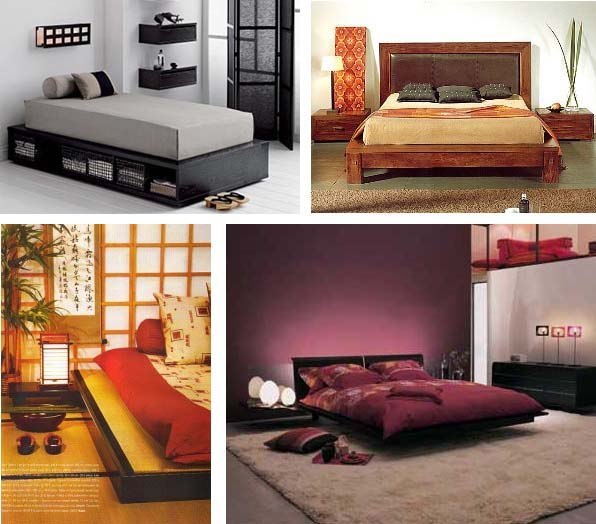 В гостиных несколько сложнее – требуется найти баланс между привычным комфортом и приметами стиля. Диван, кресла, телевизор, фурнитура для телевизора – это необходимые вещи, и они могут быть европейского дизайна. Чем же будет создаваться японский стиль, если ключевые объекты интерьера – не “японские”?Мебелью, причем она может быть как традиционных, старинных форм, как на фото слева, так и ультрасовременных, как на фото справа: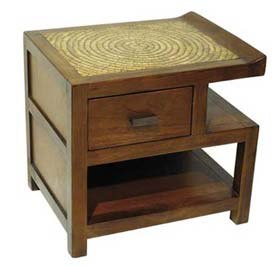 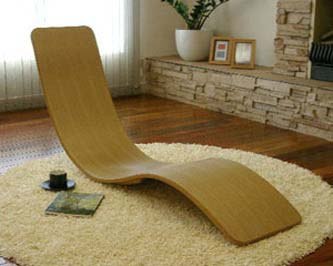 Полочками в форме иероглифов: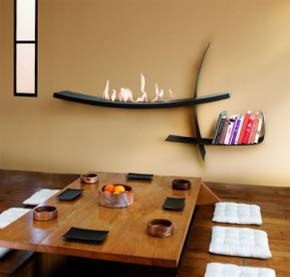 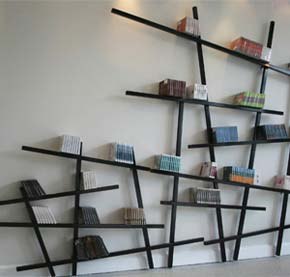 Стильными светильниками: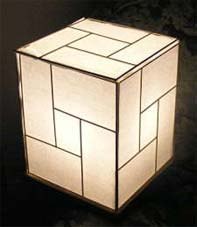 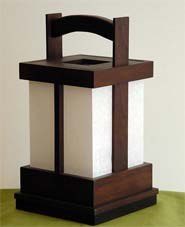 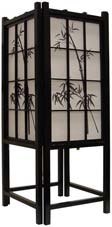 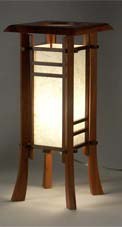 Люстрами из рисовой бумаги: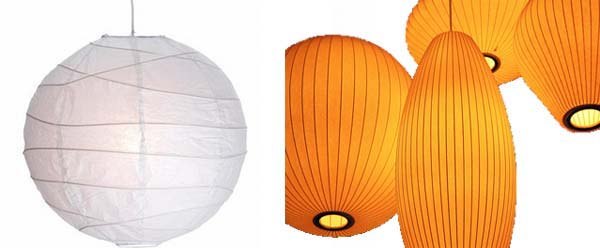 Аксессуарами: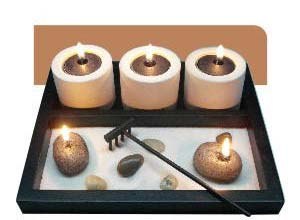 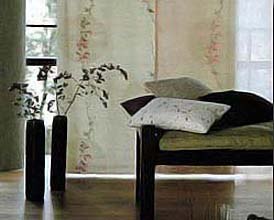 Пресловутые ширмы – визитная карточка японского стиля – в современном интерьере обычно бессмысленны. Их появление оправданно, только если в японском стиле оформляется квартира-студия, в которой нужно периодически перегораживать общее помещение. В квартирах же с нормальным функциональным назначением комнат у ширм нет никакой задачи, кроме декоративной. Поэтому их можно использовать, чтобы придать интерьеру больше той театральности, о которой было сказано выше; а лучше не использовать вообще.Ширмы могут иметь более лаконичный дизайн: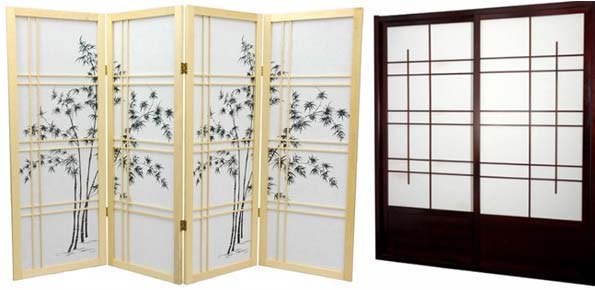 Или быть расписанными в старинных японских техниках (разумеется, такой вариант будет стоить гораздо дороже и потребует рифмы в каком-нибудь предмете мебели):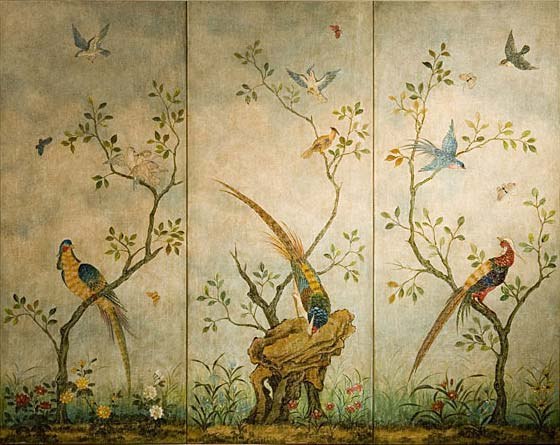 Если вы любите икебану, то, конечно, цветочными композициями в японском стиле: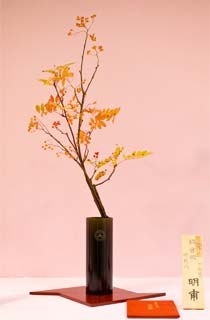 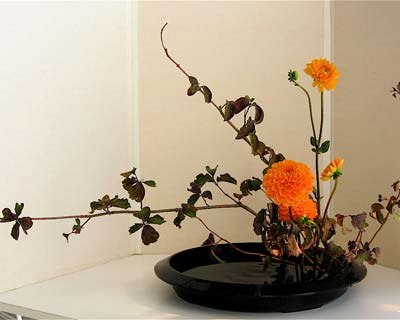 Конечно, нельзя думать, что “напихав” в современную гостиную аксессуаров в японском стиле, можно получить искомую стилизацию. Скорее наоборот – на каком-то этапе количество перейдет в качество, и вместо стильного интерьера получится какой-то магазин японских товаров.Чтобы этого не случилось, проверьте свой дизайн-проект на эти пункты:1. Колористика. Интерьер в японском стиле подразумевает сдержанное цветовое решение – базовых цветов не может быть больше трех. На идеально ровные стены идеально положена светлая или природных оттенков краска каким-нибудь точным краскопультом.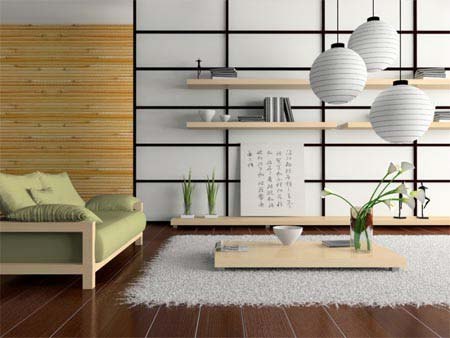 2. Лаконичность. Как ни адаптируй японский стиль под европейские интерьеры, он был и остается одним из самых лаконичных стилей в истории дизайна. Поэтому с ним гораздо лучше сочетается современная минималистичная мебель, чем классические формы.3. Свет и воздух. Предметы интерьера должны не просто иметь лаконичные формы, их должно быть мало, чтобы в помещении оставалось много пустого пространства.4. Натуральные материалы. Пластик, кожзаменитель, искусственные ткани не стоит использовать. 